Муниципальное  бюджетное дошкольное образовательное учреждение – детский сад №11 станица Андреевская.ПЛАНМУЗЫКАЛЬНЫХ  РАЗВЛЕЧЕНИЙ НА ЛЕТНИЙ ОЗДОРОВИТЕЛЬНЫЙ ПЕРИОД  НА 2015 УЧЕБНЫЙ ГОД.                                                               Музыкальный руководитель:                                                                      Кучер   Зоя   Анатольевна  Лето – удивительная и благодатная пора, когда детям можно вдоволь гулять, бегать и прыгать. Именно в этот период они много времени проводят на воздухе. И очень важно так организовать жизнь дошкольников, чтобы каждый день приносил им что-то новое, был наполнен интересным содержанием, чтобы воспоминания о летнем времени, играх, прогулках, праздниках и развлечениях, интересных эпизодах из их жизни еще долго радовали детей.Цель:
создание в дошкольном учреждении максимально эффективных условий для организации оздоровительной работы с детьми и развития познавательного интереса воспитанников в летний период.Задачи на летний оздоровительный период:     1.     Создание условий, обеспечивающих охрану жизни и здоровья детей,    предупреждение заболеваемости и травматизма.2.     Формирование у воспитанников привычки к здоровому образу жизни,  навыков безопасного поведения.        3.     Реализация системы мероприятий, направленных на оздоровление и   физическое воспитание детей, развитие самостоятельности, инициативности, любознательности и познавательной активности дошкольников.       4.     Обеспечить психоэмоциональный комфорт через использование музыки и художественно-театрализованной деятельности.5.      Осуществление педагогического и санитарного просвещения родителей  по вопросам воспитания и оздоровления детей в летний период.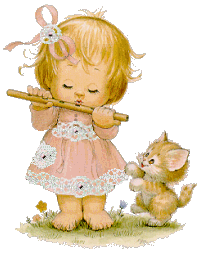 ПРИМЕРНАЯ НОМЕНКЛАТУРА ДЕЛМесяцМероприятиеГруппыОтветственныйИЮНЬ     В течение месяца«Праздник лета, мы встречаем!» - развлечение«Вместе весело шагать!» - летнее спортивное мероприятие1.«Лучше лета приятеля    нету!» - развлечение. 2. «Веселые старты»  - летнее спортивное мероприятие1. «Здравствуй, лето!» - развлечение.2. «Дружная семейка» - летнее спортивное мероприятие.1. «В гости к лету» - развлечение.2. «В гости к солнышку»- летнее спортивное мероприятие. Копилка музыкального руководителя: «Игры на развитие двигательных способностей детей»Пальчиковыеигры:«Пальчиками играем – здоровье укрепляем игры »Цикл музыкальных встреч с детьми: «Музыкальная карусель», «Музыкальная капель», «Музыкальные минутки», «Музыкальный калейдоскоп»Подготовительная группаСтаршая группаСредняя группаМладшая группаВсе группыВоспитателиМузыкальный руководительВоспитателиМузыкальный руководитель ВоспитателиМузыкальный руководитель  ВоспитателиМузыкальный руководительВоспитателиМузыкальный руководительВоспитателиМузыкальный руководительИЮЛЬ    В течение месяца«Детство – это я и ты» - развлечение.2.«Мои любимые игрушки» - развлечение. 1. «Праздник цветов» - развлечение.2.«Мои любимые игрушки» - развлечение.1. «Ах, как летом хорошо!» - развлечение.2.«Мои любимые игрушки» - развлечение.1. «Петрушка в гостях у малышей» - развлечение.2. «Жила – была куколка Маша» - развлечение.«День семьи, любви и верности» - концертКопилка музыкального руководителя: «Звуки шумовые и музыкальные» Цикл музыкальных встреч с детьми:«Музыкальные игрушки», «Музыкальная игротека», «Музыкальная гостиная»Подготовительная группаСтаршая группаСредняя группаМладшая группаВсе группы ВоспитателиМузыкальный руководитель ВоспитателиМузыкальный руководительВоспитателиМузыкальный руководительВоспитателиМузыкальный руководительВоспитателиМузыкальный руководительВоспитателиМузыкальный руководительАВГУСТ    В течение месяца Театрализованные представления: «В гостях у сказки».«Какого цвета, лето?» - конкурс песни и рисунков на асфальте.Веселый концерт «Песни лета» Копилка музыкального руководителя: «Музыкально – оздоровительная работа в детском саду»Цикл музыкальных встреч с детьми:«Музыкальная карусель», «Музыкальная игротека», «Музыкальные минутки», «Музыкальная гостиная»Все группы ВоспитателиМузыкальный руководительВремя проведенияВремя проведенияВремя проведениямероприятияОтветственныйОтветственныйИЮНЬ      1 неделяИЮНЬ      1 неделяИЮНЬ      1 неделя «Солнечный круг» спортивно-игровое развлечение ко «Дню защиты детей»Муз. РуководителиВоспитатель, Муз. РуководителиВоспитатель,                    2 неделя                   2 неделя                   2 неделя«Здравствуй, лето!»Праздник «Мыльных пузырей»Воспитатели родного языка,Муз. Руководителиинструктор по физ. культуре Воспитатели родного языка,Муз. Руководителиинструктор по физ. культуре                   3 неделя                  3 неделя                  3 неделя«Сабантуй»Музыкально-спортивно-игровое развлечениеВоспитатели родного языка,Муз. Руководителиинструктор по физ. культуреВоспитатели родного языка,Муз. Руководителиинструктор по физ. культуре                  4 неделя                  4 неделя                  4 неделя       «Веселые старты»Спортивное развлечениеВоспитатели  доуСтарших группинструктор по физ. культуреВоспитатели  доуСтарших группинструктор по физ. культуреИЮЛЬ     1 неделяИЮЛЬ     1 неделяИЮЛЬ     1 неделя«Дружба с дорожными знаками»Воспитатели родного языка,Муз. РуководителиВоспитатели группВоспитатели родного языка,Муз. РуководителиВоспитатели групп                  2 неделя                  2 неделя                  2 неделя«Праздник красок»Воспитатели  доуСт.воспитательВоспитатели  доуСт.воспитатель                  3 неделя                  3 неделя                  3 неделя«Сильнее, выше и быстрее»Муз.-физкультурное развлечениеинструктор по физ. культуре Муз. РуководителиВоспитатели мл. группинструктор по физ. культуре Муз. РуководителиВоспитатели мл. групп                  4 неделя                  4 неделя                  4 неделя«Игрушки идут в гости»Сюжетно-ролевая играВоспитатели старших группСт.воспитательВоспитатели старших группСт.воспитательАВГУСТ  1 неделяАВГУСТ  1 неделяАВГУСТ  1 неделя«Нам весело живется»Танцевально-игровое шоуВоспитатели младших группМуз. руководителиВоспитатели младших группМуз. руководители                    2 неделя                    2 неделя                    2 неделя«Цветик-семицветик»Спортивно-музыкальное развлечениеВоспитатели старших группМуз. руководительВоспитатели старших группМуз. руководитель                   3 неделя                   3 неделя                   3 неделяНеделя татарского языкаВоспитатели родного языкаВоспитатели группВоспитатели родного языкаВоспитатели групп                  4 неделя                  4 неделя                  4 неделя«День независимости Татарстана»«Папа. Мама. Я» Конкурс плакатов и рисунков Воспитатели, ст. воспитательВоспитатели, ст. воспитательДатаМероприятиеМероприятиеМероприятиеОтветственный, кто проводитОтветственный, кто проводит12.06.2012«День города», тематическое занятие«День города», тематическое занятие«День города», тематическое занятиеПодготовительная группа, воспитателиПодготовительная группа, воспитатели13.06.2012«Музыка в сказке», тематическое занятие«Музыка в сказке», тематическое занятие«Музыка в сказке», тематическое занятиеСтаршая группа, воспитателиСтаршая группа, воспитатели14.06.2012«Сказка в музыке» тематическое занятие«Сказка в музыке» тематическое занятие«Сказка в музыке» тематическое занятиеСредняя группа, воспитателиСредняя группа, воспитатели15.06.2012«Песни о лете, даче, дружбе», досуговое занятие«Песни о лете, даче, дружбе», досуговое занятие«Песни о лете, даче, дружбе», досуговое занятиеВсе группыВсе группы16.06.2012Музыкальная гостиная «Угадай мелодию»Музыкальная гостиная «Угадай мелодию»Музыкальная гостиная «Угадай мелодию»Старшая, подготовительная группыСтаршая, подготовительная группы17.06.2012Русские народные игры: «Колобок», «Плетень», «Надюша, расскажи»Русские народные игры: «Колобок», «Плетень», «Надюша, расскажи»Русские народные игры: «Колобок», «Плетень», «Надюша, расскажи»Все группыВсе группы19.06.2012Танцевальный клуб (музыкально-танцевальное творчество)Танцевальный клуб (музыкально-танцевальное творчество)Танцевальный клуб (музыкально-танцевальное творчество)Все группыВсе группы20.06.2012 Народное творчество «Хороводы»Народное творчество «Хороводы»Народное творчество «Хороводы»Все группыВсе группы21.06.2012 Мои любимые песниМои любимые песниМои любимые песниСтаршая, подготовительная группыСтаршая, подготовительная группы22.06.2012Путешествие в лес (музыкально-игровое творчествоПутешествие в лес (музыкально-игровое творчествоПутешествие в лес (музыкально-игровое творчествоСредняя, старшая группыСредняя, старшая группы23.06.2012Музыкально-ритмические композиции:- Хула-хуп, хоппель-поппель, топ-топ по паркету,капитошка, дили-дили, чимби-римби.Музыкально-ритмические композиции:- Хула-хуп, хоппель-поппель, топ-топ по паркету,капитошка, дили-дили, чимби-римби.Музыкально-ритмические композиции:- Хула-хуп, хоппель-поппель, топ-топ по паркету,капитошка, дили-дили, чимби-римби.Все группыВсе группы24.06.2012«День рождения»«День рождения»«День рождения»Все группыВсе группы26.07.2012«Лето. Лето приходи» тематическое занятие»«Лето. Лето приходи» тематическое занятие»«Лето. Лето приходи» тематическое занятие»Все группыВсе группы29.06.2012Музыкально-ритмические композиции:- Хула-хуп, хоппель-поппель, топ-топ по паркету,капитошка, дили-дили, чимби-римби.Музыкально-ритмические композиции:- Хула-хуп, хоппель-поппель, топ-топ по паркету,капитошка, дили-дили, чимби-римби.Музыкально-ритмические композиции:- Хула-хуп, хоппель-поппель, топ-топ по паркету,капитошка, дили-дили, чимби-римби.Все группыВсе группы30.06.2012История о том, как дети Радугу спасали»Летний праздникИстория о том, как дети Радугу спасали»Летний праздникИстория о том, как дети Радугу спасали»Летний праздникВсе группыВсе группы